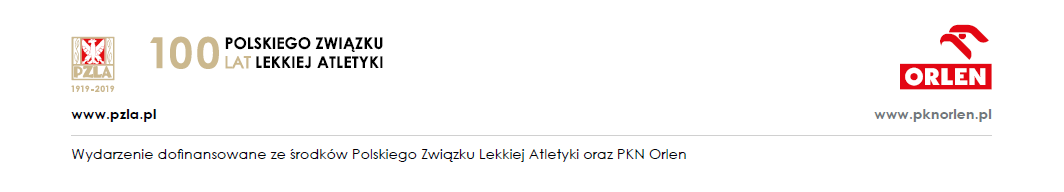 OrganizatorProgram minutowy 11.09.2021 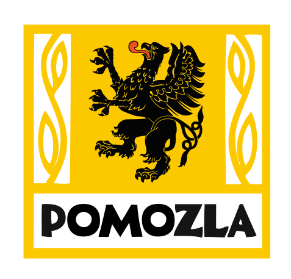 Mistrzostwa Okręgu LdkProgram minutowy 11.09.2021 Mistrzostwa Okręgu LdkProgram minutowy 11.09.2021 Mistrzostwa Okręgu LdkProgram minutowy 11.09.2021 Mistrzostwa Okręgu LdkProgram minutowy 11.09.2021 Mistrzostwa Okręgu LdkProgram minutowy 11.09.2021 Mistrzostwa Okręgu Ldkbiegiskokiskokirzutyrzutyw dal wzwyż kulapiłeczka 10.30 60m U12 K (5)U14 K (A)        U14 M (B) U 14 M U12 K (A)         U12 M (B) 11.00 60m U12 M (3)11.15 60m U14 K (4)11.35 60m U14 M (3)U 14 K 12.00600m U12 K (1)U12 K (A)        U12 M (B) U 14 K + M U14 K (A)         U14 M (B) 12.10 600m U12 M (1)12.20600m U14 K (2) 12.35 1000m U14 M (1) 12.45300m U12 K (3)12.55 300m U12 M (2)13.05 300m U14 K (5)13.25300m U14 M (2)skok wzwyż, wysokości: 110, 115, 120 i dalej co 5cm skok wzwyż, wysokości: 110, 115, 120 i dalej co 5cm skok wzwyż, wysokości: 110, 115, 120 i dalej co 5cm skok wzwyż, wysokości: 110, 115, 120 i dalej co 5cm skok wzwyż, wysokości: 110, 115, 120 i dalej co 5cm skok wzwyż, wysokości: 110, 115, 120 i dalej co 5cm w skoku w dal , dwie skocznie A i Bw skoku w dal , dwie skocznie A i Bw skoku w dal , dwie skocznie A i Bw skoku w dal , dwie skocznie A i Bw skoku w dal , dwie skocznie A i Bw skoku w dal , dwie skocznie A i Bw rzucie piłeczką palantową, dwie rzutnie A i B w rzucie piłeczką palantową, dwie rzutnie A i B w rzucie piłeczką palantową, dwie rzutnie A i B w rzucie piłeczką palantową, dwie rzutnie A i B w rzucie piłeczką palantową, dwie rzutnie A i B w rzucie piłeczką palantową, dwie rzutnie A i B w biegach wszystkie serie na czas , bez finałów w biegach wszystkie serie na czas , bez finałów w biegach wszystkie serie na czas , bez finałów w biegach wszystkie serie na czas , bez finałów w biegach wszystkie serie na czas , bez finałów w biegach wszystkie serie na czas , bez finałów Program minutowy może ulec korekcie Program minutowy może ulec korekcie Program minutowy może ulec korekcie Program minutowy może ulec korekcie Program minutowy może ulec korekcie Program minutowy może ulec korekcie 